Муниципальное образование:Архаринский район Контактное лицо:Отдел экономики администрации Архаринского районаe-mail: otdel_econom_arhara@mail.ru Тел.: 8(41648) 21014АНО «Агентство Амурской области по привлечению инвестиций»e-mail: invest.amurobl@mail.ru Тел.: 8(4162) 772-609Сайт: http://invest.amurobl.ru/Наименование проектаОтрасль: ТуризмИнициатор проекта: Администрация Архаринского районаНаименование проекта: «Детский оздоровительный лагерь                              им. Гребенькова»Описание проекта: Конкурентоспособный детский оздоровительный лагерь, создающий условия, обеспечивающие охрану жизни и укрепление здоровья детей, предупреждение заболеваний и физическое воспитание детей.Продукция: туристические услугиФинансирование проектаСтатус: поиск инвестора Общая стоимость проекта: 148,8 млн. руб.  (в ценах 2017 г.)Текущая стадия: разработано ПСД, осуществлено тех. присоединениеХарактеристика площадкиФактическое расположение: территория размещения объекта относится к Архаринскому муниципальному району Амурской области и находится в 1,5 км северо-восточнее с. Грибовка, располагаясь на правобережье р. Архара. Тип площадки:  Для размещения объектов рекреационного назначения (детский оздоровительный лагерь)Площадь участка: 32 930 кв.м.Имущественный комплекс: нетИнженерная инфраструктура:Электроснабжение – в 2019 год осуществлено технологическое присоединение к электрическим сетямВодоснабжение - имеется водозаборная скважина (требуется ремонт)Теплоснабжение - отсутствуетГазоснабжение - отсутствуетТранспортная инфраструктура:Автодорога  (ФД Чита-Хабаровск)ЖД вокзал п. Архара, ул. Привокзальная д. 4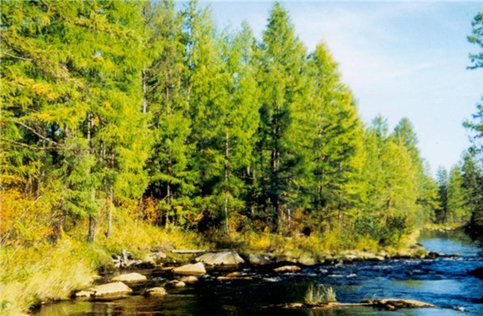 